  В октябре мы традиционно поздравляли наших бабушек и дедушек с Днем пожилого человека.Дети с удовольствием пели, танцевали, читали стихи, а пришедшая на праздник Шапокляк  вовлекла и гостей в это веселье.  Все получили порцию радости, которой так не хватает в осеннюю пору.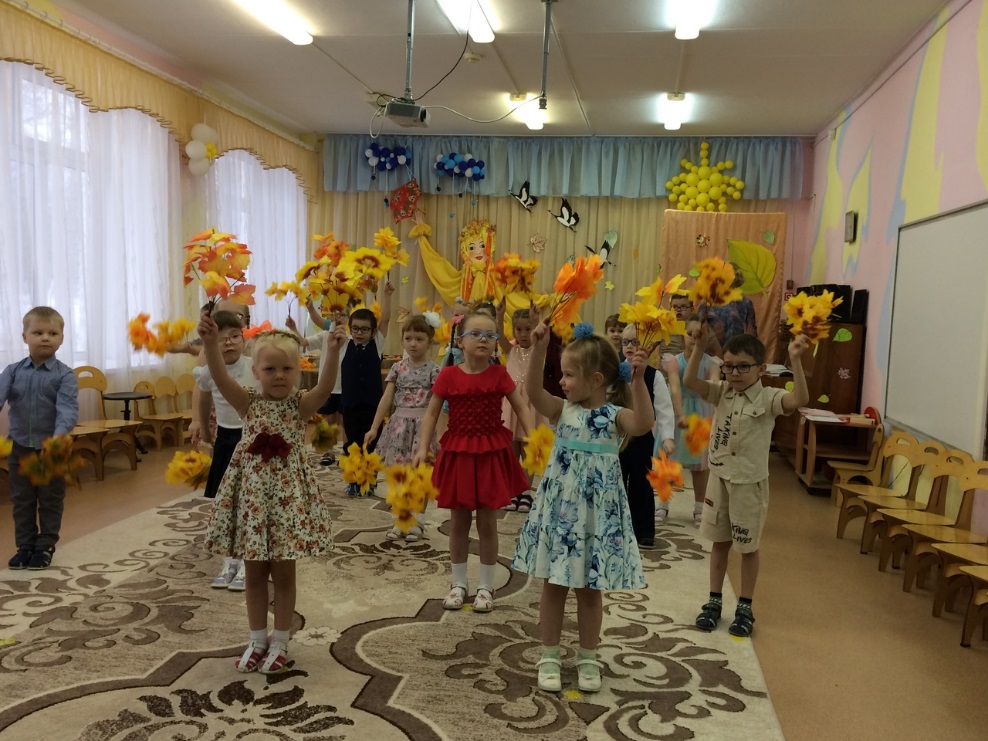 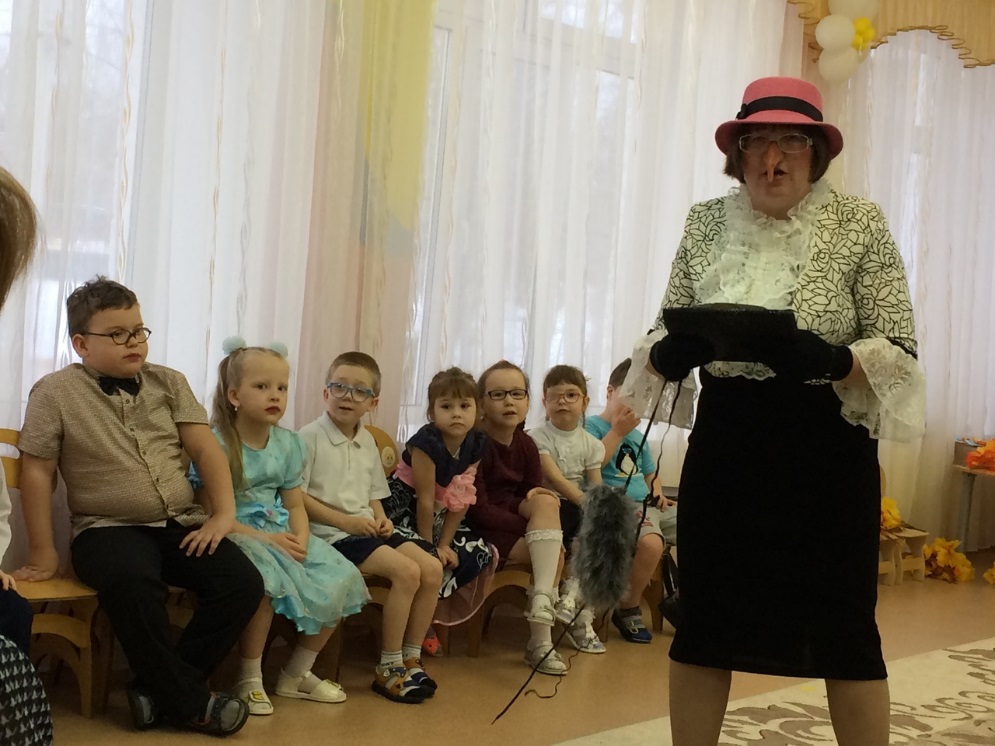 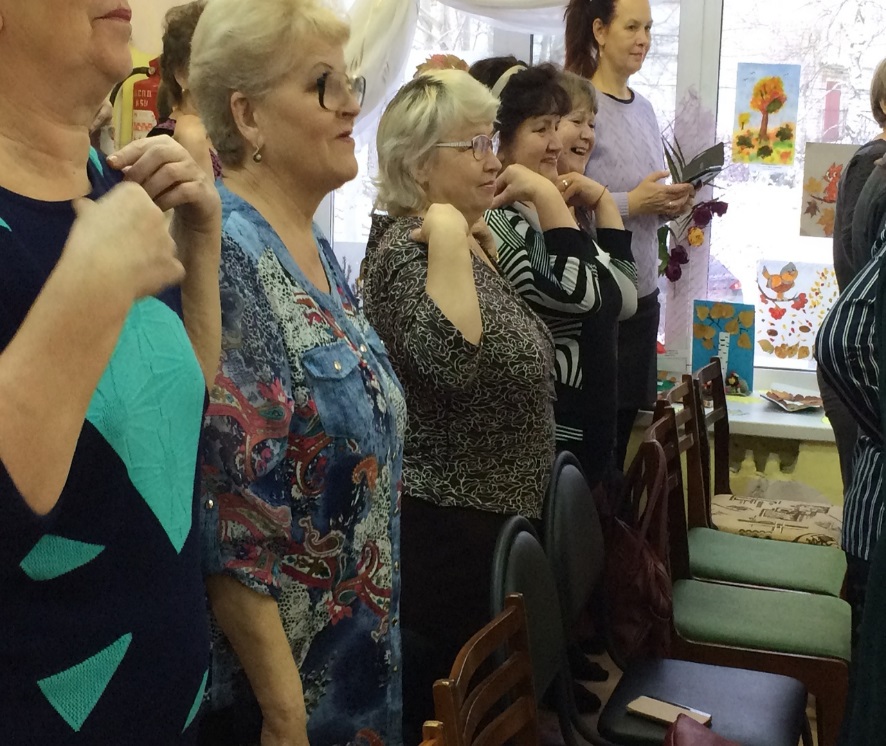 